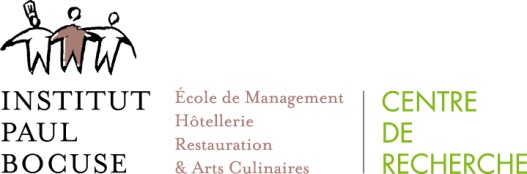 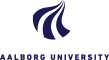 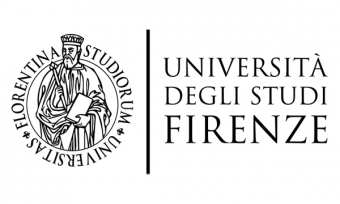 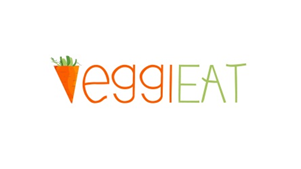 Food scapes in Secondary schools and Elderly care facilities: Appendixes1 The Center for Food and Hospitality Research at Institut Paul Bocuse, France2 Università Degli Studi Firenze, Italy3 Aalborg University, Denmark-  October 2014 – Appendix 1 - General gridAppendix 2 –Summary tables secondary schools2.1 Product*Specify the distribution in percentages if known**A first course and a second course have the same size in IT and are therefore not fully comparable to a starter and a main dish*** A side dish is: a separate dish served to accompany the main dish. When all components are served together on one plate, it  is considered as a main dish ;  if, for example, a salad is served as a supplement to another plate, it is considered as a side dish.2.2 Price2.3 Physical environment2.4 PromotionAppendix 3 - Country specific tables for secondary schools3.1 Denmark3.2 United Kingdom3.3 Italy3.4 FranceAppendix 4- Recipes for secondary schools4.1 Denmark4.2 United Kingdom4.3 Italy4.4 FranceAppendix 5 –Summary tables for elderly care facilities5.1 Product	*Specify the distribution in percentages if known#A first course and a second course have the same size Italy, and therefore not fully  comparable to starter and main dish5.2 Price5.3 Physical environment5.4 PromotionAppendix 6 - Country specific tables for elderly  care facilities6.1 Denmark6.2 United Kingdom6.3 Italy6.4 FranceAppendix 7 – Recipes for elderly  care facilities7.1 Denmark7.2 United Kingdom7.3 Italy7.4 FranceCategoryQuestionsProductsAre there any guidelines/recommendations that determine what type of food and what quality of food is provided?What are the guidelines/recommendations based on?Where are the meals prepared?How does the provider deliver meals?Are warm and/or cold meals being served?What dishes does the menu consist of?In which type of dishes does vegetables normally appear?How are the vegetables in the meals served, raw or cooked?How are the meals served to the elderly/adolescents? Are sauce/condiment dispensers available?Are the amounts fixed (one plate for each person) or free (ad libitum)?Are snack meals consumed during the day?PriceWhat is the average price the elderly/ adolescents pay for a meal?Is there a subsidy?Is the price fixed or depending on the choice of food?Physical EnvironmentWhere is food available at the elderly care facilities/ secondary schools?Where does the elderly/adolescents eat?Is the food served in the same room as it is consumed?How many people can be seated in the room where the meal is consumed?What is the average number of seats per table?Is seating free or selected by staff?Does the staff eat together with the elderly/adolescents?Is the meals served on a fixed time?Is there a fixed duration of the meals?Are water dispensers available? PromotionIs the menu of the meal fixed?How often does the menu change?Is information of menu composition available in advance?Where can the elderly/adolescents find information about menu composition?Do the elderly care facilities/secondary schools communicate any message about the presence in the menu of special dishes?Do the elderly care facilities/secondary schools communicate any message about the menu to the elderly/ adolescent?Is the care staff trained in health, nutrition and food?QuestionOptionsAnswerAnswerAnswerAnswerAnswerQuestionOptionsDKUKITITFRIs there a common available lunch-programme providing a main lunch meal?< 25 %Is there a common available lunch-programme providing a main lunch meal?25 - 50 %XXIs there a common available lunch-programme providing a main lunch meal?51 - 75 %XIs there a common available lunch-programme providing a main lunch meal?> 75 %XXHow many students eat lunch from the school canteen every day?< 25 %XXHow many students eat lunch from the school canteen every day?25 - 50 %XHow many students eat lunch from the school canteen every day?51 - 75 %XHow many students eat lunch from the school canteen every day?> 75 %Are there any guidelines/recommendations that determines what type of food and what quality of food is provided?Yes, national levelXXXXXAre there any guidelines/recommendations that determines what type of food and what quality of food is provided?Yes, local levelXXXAre there any guidelines/recommendations that determines what type of food and what quality of food is provided?NoIs the guidelines/recommendations based on?Nutrition/Food basedXXXXXIs the guidelines/recommendations based on?Organic productionXXXIs the guidelines/recommendations based on?Origin productionXXXIs the guidelines/recommendations based on?Certification labelling (PDO)XXXIs the guidelines/recommendations based on?Sensory basedXXIs the guidelines/recommendations based on?Traditional dishesXXIs the guidelines/recommendations based on?Ethical/ environmental concernXXIs the guidelines/recommendations based on?Dietary regimenXXXIs the guidelines/recommendations based on?Special requirements XXWhere are the meals prepared*?At centralised kitchen 61XXWhere are the meals prepared*?At internal kitchen18Where are the meals prepared*?Mixed21xXHow does the provider deliver meals*?Ready to serveXXXXHow does the provider deliver meals*?Cook and chillXXHow does the provider deliver meals*?Cook and freezeSummerWinterAre the vegetables used in dishes as*? FreshXX5747XAre the vegetables used in dishes as*? Frozen XX1023XAre the vegetables used in dishes as*? Canned3330XSummerWinterWhat type of meal is being served*?Warm mealXX9095XWhat type of meal is being served*?Cold mealX105What does the menu consist of?Starter/first course**XXXWhat does the menu consist of?Main dish/second course**XXXXXWhat does the menu consist of?Side dish***XXXXWhat does the menu consist of?DessertXXXIn which type of dishes do vegetables normally appear*?Starter/first course**XXXIn which type of dishes do vegetables normally appear*?Main dish/second course**XXXXXIn which type of dishes do vegetables normally appear*?Side dishXXXXSummerWinterHow are the vegetables in the meals served*?RawX4030XHow are the vegetables in the meals served*?CookedXX6070XHow are the meals served to the adolescents*?By staff at the counterX8080XHow are the meals served to the adolescents*?Self-service1010How are the meals served to the adolescents*?Plate servingX1010XAre sauce/condiment dispensers available?Yes, at the tableAre sauce/condiment dispensers available?Yes, in the eating roomXAre sauce/condiment dispensers available?Yes, at the serving areaXXXAre sauce/condiment dispensers available?Yes, other placeAre sauce/condiment dispensers available?NoXAre the amounts fixed (one plate for each person) or free (ad libitum)?FixedXXXXXAre the amounts fixed (one plate for each person) or free (ad libitum)?FreeAre snack meals consumed during the day?Yes, mid-morningXXXXAre snack meals consumed during the day?Yes, afternoonXXAre snack meals consumed during the day?NoXQuestionOptionsAnswerAnswerAnswerAnswerQuestionOptionsDKUKITFRWhat is the average price per meal*?3,52,534,93-5Is there any subsidy/ Free school mealsYesXXXXIs there any subsidy/ Free school mealsNoGovernmental funding for meal programs?YesXXXXGovernmental funding for meal programs?NoIs the price fixed or depending on the choice of food?FixedXXIs the price fixed or depending on the choice of food?DependentXXQuestionOptionsAnswerAnswerAnswerAnswerQuestionOptionsDKUKITFRWhere is food available at the school?CanteenXXXXWhere is food available at the school?Vending machinesXXWhere is food available at the school?Vending points XXWhere does the children their lunch meal? Proper canteenXXXWhere does the children their lunch meal? Lunch roomXXWhere does the children their lunch meal? Class roomXWhere does the children their lunch meal? Informal placeXIs the food served in the same room as it is consumed?YesXXXIs the food served in the same room as it is consumed?NoXHow many people can be seated in the room where the meal is consumed?≤30How many people can be seated in the room where the meal is consumed?31-75XHow many people can be seated in the room where the meal is consumed?75 +XXWhat is the average number of seats per table?1What is the average number of seats per table?4XXWhat is the average number of seats per table?8XWhat is the average number of seats per table?MoreIs seating free or selected by teachers?Free seatingXXXXIs seating free or selected by teachers?Selected by teachersDo the teachers eat together with the adolescents?YesDo the teachers eat together with the adolescents?NoXXXXIs the meal(s) served on a fixed time?YesXXXXIs the meal(s) served on a fixed time?NoIs there a fixed duration of the meal(s)?YesXXXXIs there a fixed duration of the meal(s)?NoAre water dispensers available? Yes, at the tableXXAre water dispensers available? Yes, in the eating roomXXAre water dispensers available? Yes, at the serving areaXAre water dispensers available? Yes, other placeXAre water dispensers available? NoXQuestionOptionsAnswerAnswerAnswerAnswerQuestionOptionsDKUKITFRHow is the meal?Fixed XHow is the meal?OptionalXXXHow often does the menu change?Twice a month or moreHow often does the menu change?Once a monthXHow often does the menu change?Once per seasonXXXIs information of menu composition available in advance?Yes, day by dayIs information of menu composition available in advance?Yes, weeklyXIs information of menu composition available in advance?Yes, monthlyXXIs information of menu composition available in advance?NoIs information of menu composition available in advance?OtherXWhere can the adolescents find information about menu composition?Canteen/lunch roomsXXXWhere can the adolescents find information about menu composition?Common spacesXXWhere can the adolescents find information about menu composition?Web siteXXXXDo the schools communicate any message about the presence in the menu of special dishes?Yes, seasonalXXXDo the schools communicate any message about the presence in the menu of special dishes?Yes, traditional XXDo the schools communicate any message about the presence in the menu of special dishes?Yes, originXXDo the schools communicate any message about the presence in the menu of special dishes?NoDo the schools communicate any message about the menu to the adolescents?Yes, about healthXXXDo the schools communicate any message about the menu to the adolescents?Yes, about sensory qualitiesXDo the schools communicate any message about the menu to the adolescents?NoAre the teachers trained in?NutritionXAre the teachers trained in?Health educationXAre the teachers trained in?Food processingXP’sDENMARKProductSchool lunch programmes are not common in DK; children traditionally bring food from home.  61 % of public schools in DK provide access for a lunch meal as a replacement of the home brought food (Christensen, 2008). There is nevertheless a tendency, especially in the larger municipalities of providing lunch, which has led to centralisation in the cooking. In that way large-scale meals are prepared in one place. EAT school lunch programme in Copenhagen is biggest in DK. EAT procedure is to cook the food in a centralised kitchen, chill and deliver the following day. Staff at the school will reheat, portioning and serve the meals to the students in their classrooms. Approximately 20 % of the students participating in Eat school meal eat food from the canteen everyday (KøbenhavnsMadhus, 2013). The Danish Ministry of Health has made recommendations on how school food should be in terms of both health and sensory (Fødevarestyrrelsen, 2009). EAT has specified macronutrients for their lunch meals, to be fulfilled over a period of time. A warm fixed sized main dish is most commonly served for lunch in schools with a lunch program. Students can often choose between dishes and portions size in advance. As lunch is most often portion packed, additional condiments are not available. It is though most common to have access to tap water and not dispensers.Vegetables are mainly used as fresh and frozen. In large-scale school meals productions (e.g. EAT) the main source of vegetables is often cooked. Smaller scale lunch providers often serve cold lunch and thereby raw vegetables (sandwiches, pasta salads).A snack between breakfast and lunch, either provided at school or brought from home, is common. The number of purchases of pre-lunch snack and a lunch meal is the same.PriceThe average price for a lunch meal (based on the EAT program) is 3.5 Euros.In municipalities with lunch programmes an individual subsidy is possible for low-income families. The municipality of Copenhagen covers 50 % the expenses of the EAT production. Physical environmentPurchase of food outside an organized lunch programme often takes place in a canteen. Lunch is typically eaten in the classrooms and not in canteens.  An initiative as EAT has made special areas for the older students to have their lunch in order to make both the meal and the environment in which it is consumed attractive. Seating is free and teachers do not eat with the older students. The duration of a lunch meal is fixed and is 30-40 minutes long. PromotionIn general, lunch providers do all mention the seasons as being part of, and influencing their cooking.Menu compositions are available one month in advance (EAT). It can be found online, due to the upcoming culture of buying lunch in school, the providers make it attractive and possible to buy in advance. The EAT lunch programme has created a strong brand by focusing on layout and the communication of their lunch as being “cool”.P’sUnited KingdomProductSchool lunch programs are common in UK; more than 75 % have got a common lunch meal program providing a main lunch meal.  39.8 % of the students in secondary school eat lunch from the school canteen every day in 2012 (Nelson et al 2012).Guidelines and recommendations that determines what type of food and what quality of food is provided, is available on a national level (Department of Education 2014). They are based on nutrition and translated in to food-based guidelines to make it easier for the chefs to understand. The meals are mainly produced internally at the schools since 98,8 % have got full production internal kitchen. The meals are made from both fresh and frozen ingredients. Meals are “ready to serve” directly to the students from the internal kitchens (Nelson et al, 2012). Vegetables normally appear in the main meal where it is included. The vegetables are served as cooked in the main meal and often raw in salads. A salad/salad bar offers a variety of vegetables. Lunch meals are self-service for adolescent and condiments are available at the serving area. The portions size and amount of the food is fixed. In between meals before lunch and in the afternoon is common for this age group. Water dispensers are mandatory by regulation and are available in the eating room, the serving area and other places.PriceThe average price for a lunch meal is 2.53 Euros (Nelson et al, 2012). Children from low-income families can have free lunch meals. The price of the meal depends on the choice, e.g. difference in price for warm meal and a sandwich.Physical environmentFood is available in canteens, vending machines and vending points. There exist standards for school foods other than lunch, so the food in vending machines and vending points need to follow these standards.Students have their lunch in a proper canteen; the same room in which the food is served. Number of students seated in the same canteen varies a lot depending of the size of the school. It is common to have large canteens with seating’s for up to 300 students. An average of number of seated students per table varies along with the way of seating; benches, round tables etc. The seating is free and this age group decides for themselves what to eat and where to eat without the presence of teachers. Food is served in the lunch break, in the middle of the day with duration of 30-60 minutes (Harper et al, 2008). PromotionThe menu consists of various options, typically one main dish, one vegetarian dish and a selection of different smaller dishes, which changes within a 3- or 4-weeks cycle. Information of the menu composition is available one month in advance on a very child friendly webpage with age correspondent design for the menu. The schools are trying to increase the take-up for school meals. In relation to that, they communicate the health message of the lunch meal. P’sITALYProductIn IT, about 10% of students use the canteen at secondary schools and about 25% of students use canteen or break area (Istat, 2011). The Italian Ministry of Health has made recommendations on how school food should be. The recommendations are based on nutrition, and among the other major issues addressed isthe use of seasonal products and the endorsement of local foods, coupled with the promotion of traditional and regional culinary habits (Italian Ministry of Health, 2010). A special evaluation system (consisting of teachers and parents) is set up to monitor the general satisfaction level and meal acceptability. School meals are mainly prepared to “cook & serve” at Centralized kitchens (90 % in the municipality of Tuscany). Meals are prepared and transported to the schools in containers preserving the right temperature. School staff portion out and serve the meals to the students.The menu is fixed and consists of three dishes: a first course, a second dish (meat or fish) with a side dish and a dessert being mainly fruit or yogurt. The portion size is defined according to recommendations. According to guidelines a second portion of vegetables (potatoes excluded)/fruit can be available on request. Vegetables are mainly fresh or frozen. The guidelines recommend the use of fresh vegetables according to seasonality. Vegetables are mainly served cooked in the main course.  Vegetables can be served raw in salads. PriceThe price the students’ pay for a meal is from 0 to 4.90 Euros; depending on family economic situation (ISEE). The service is paid based on the number of meals consumed on a monthly base.Physical environmentVending machines and internal snack points are allowed in secondary school and distribution of healthy products is recommended.Guidelines state that school lunch should be consumed in appropriate well-furnished canteens. Guidelines suggest 4-6 seats per table and max 30-40 persons per room, if the number is higher the use of dividing elements to create smaller ambient is recommended. The duration of lunch is around 45 min. Seating is free and teachers eat together with the studentsWater dispensers are available at table. Condiment dispensers can be available in the room were the meal is consumed. PromotionMenus are available in the beginning of the school year. Menus are also is also available at the canteen, school website and other places.  The menu is prepared on a weekly base and lasts for 4-5 weeks. Menu composition changes three times per year according to seasons.Specific training of teachers in nutrition, health education and food processing is strongly recommended by national guidelines.Teachers are asked to play an active role in encouraging pupils to eat the food served.P’sFRANCEProductMore than 75% of the schools provide access for a lunch meal. If one school doesn’t provide this access, the students are directed to another school.  In average, 54 % of students in secondary school eat school lunch.The Ministry of National Education has made recommendations about the nutritional quality of meals served under the school lunch. These recommendations are based on nutrition (GEMRCN, 2011), the organic food, the origin production and the fishing area, the certification and labelling.Generally, the schools directly manage the preparation of lunch meals that are prepared and eaten on the spot. In some cases, management is provided by a catering company and meals are prepared in a centralised kitchen and delivered in a “satellite” kitchen with hot or cold transfer.Vegetables is mainly used in dishes as fresh or frozen. Vegetables are mainly served cooked and are both used in starter, main dish and side dish.  The meals served in school canteens include: a starter (2-4 choices), a main dish (choice of fish or meat), a side dish, a dairy product and a dessert (2-4 choices). The amounts are fixed, but bread and vegetables are freely available. The main meal is served on a plate by staff.Water is available without restriction; it is common to bring a water bottle. Sauces are served with dishes and are not free to self-service. The salad dressing is home made. PriceThe price is in 90 % of the schools fixed, and set by the French Departments but also by the individual schools. In average, the price is between 3 and 5 Euros per meal.Low-income families have the possibility to get the school meals at reduced price.Physical environmentVending machines are prohibited in French schools. The lunch meal is eaten in a well-decorated canteen, commonly four seats pr. table. The lunch meal is served at a fixed time, generally between 11.30am-01.30pm; each class has a specific lunch hour. The duration of the meal must be at least 30 minutes, the possible service time excluded.The teachers do not eat with students, but they eat the same food. PromotionThe menu changes every 8th week and information about the menu composition is available at least one week in advance. The messages about the menu and the presence of special dishes are communicated via the menu in pictograms, on the menu and in front of each product on the service area. Meal NOType of dishName of main dishIngredientsProteinIngredientsStarchIngredientsVegetablesSeasonTemperatureMeal 1Main dishCurry soupChicken-Onions, garlicWinterWarmMeal 1Side dishVegetable snacks --Carrot, cucumber WinterColdMeal 2Main dishBeetroot meatballs with potatoesPotatoesBeetroot, onionsWinterWarmMeal 2Side dishCarrot bites--CarrotWinterColdMeal 3Main dishSalmon with carrot humus and wheat grain saladSalmonWheat grainsCarrots, Celery, applesWinterWarm and coldMeal 4 Main dishSpicy lamb in tomatoLambBasmati riceOnions, tomatoesWinterWarmMeal 4 Side dishSaladPastaWhite cabbage, corianderWinterColdMeal 5Main dishBurger with potatoes and coleslawMinced beefPotatoesTomatoes, cucumber, carrots, white cabbageAll yearWarmMeal 6Main dishVeal fricasseeVealPotatoesGarlic, onion, carrotsSummerWarmMeal 6Side dishSpinach Salad--Spinach, pees, asparagusSummerColdMeal 7Main dishMoussaka -Potatoes Tomatoes, eggplant SummerWarmMeal 7Side dishSalad--Spinach, peesSummerColdMeal 8Main dishSpicy chicken wings with potatoes and coleslawChickenPotatoesCarrots, white cabbageSummerWarm Meal 9Main dishRisotto .RiceArtichokeSummerWarmMeal 9Side dishGreen salad--Spinach, pees, radishSummerColdMeal 10Main dishMeatballs with potato saladMinced porkPotatoesCucumberSummerColdMeal NOType of dishName of main dish(add picture if available)IngredientsProteinIngredientStarchIngredientsVegetablesSeasonTemperatureMeal 1Main dishBeef bolognaise with pasta spiralsMinced beefPastaOnions, tomato, garlicAll yearWarmMeal 2Main dishSalmon wrap with chips or brown riceSalmonTortilla wrap, brown riceIceberg, carrots, red onions,WarmMeal 3Main dishBeef cobbler with creamy mashed potatoesMinced beefMashed potatoesOnion, carrot, tomatoWarmMeal 4Main dishChicken crumbleChickenPotatoCelery, peasWarmMeal 5Main dishTurkey KormaTurkey-Onions, mixed peppers, mushrooms, garlicWarmMeal 6Main dishShepherd’s PieMinced lambPotatoesOnions, carrots, celeryWarmMeal 7Main dishTuna Arrabiata Pasta BakeTunaPastaOnions, red peppers, courgettes, sweet cornWarmMeal 8Main dishBeef Chili with White and Brown RiceMinced beefRice, beanOnion, carrots, celery, tomatoesWarmMeal 9Main dishChicken ChasseurChickenRiceMushrooms, garlic, onion, carrotsWarmMeal 10Main dishLamb and Vegetable Tikka Marsala with RiceLambRiceOnion, carrots, swede, leek, tomatoes, red pepperWarmMeal N°Serving styleName of main IngredientsProteinIngredientsStarchIngredientsVegetablesSeasonWarm/ColdMeal 1StarterRavioli with tomato sauceRicotta cheese, eggsPastaSpinach, peeled tomatoesSpring/summerWarmMeal 1Main dishStracchinoStracchino//Spring/summerColdMeal 1Side dishGreen salad//LettuceSpring/summerColdMeal 2Main dishPizza margheritaMozzarella cheeseDoughTomato sauceAll yearWarmMeal 2Side dishMixed salad//Raw carrots and sweet cornSpring/summerColdMeal 3StarterPasta with fish ragoutCodfishPastaPeeled tomatoesAll yearWarmMeal 3Main dishTuna saladTuna/TomatoesSpring/summerColdMeal 4StarterPasta margheritaMozzarella cheesePastaFresh tomatoesSpring/summerWarmMeal 4Main dishHamRaw ham or ham steak//All yearColdMeal 4Side dishMixed salad//Lettuce, raw carrotsSpring/summerColdMeal 5StarterPasta with zucchini/PastaZucchiniSpring/summerWarmMeal 5Main dishFrittataEggs, ParmigianoReggiano cheese//All yearWarmMeal 6StarterVegetable purée with pasta/Pasta, potatoesCarrots, Savoy cabbageWinter/fallWarmMeal 6Main dishChicken with sageChicken breastFlour/All yearWarmMeal 6Side dishCabbage and carrots//Cabbage, carrotsWinter/fallWarmMeal 7StarterRice with pumpkin/RicePumpkinWinter/fallWarmMeal 7Main dishGratinéed fishCodfishBread crumbs/All yearWarmMeal 7Side dishStew peasPeas/PeasAll yearWarmMeal 8StarterLasagneMeatPastaPeeled tomatoesWinter/fallWarmMeal 8Main dishVeal scaloppineVealFlour/All yearWarmMeal 8Side dishFennels and carrots//Fennels, carrotsWinter/fallWarmMeal 9StarterPasta with four cheesesMixed cheesesPasta/Winter/fallWarmMeal 9Main dishHamburgerVeal//All yearWarmMeal 9Side dishPotato puréeMilk, butterPotatoes/Winter/fallWarmMeal 10StarterPasta with beansBeansPastaBeansWinter/fallWarmMeal 10Main dishFried flounderFlounder, eggsFlour, bread crumbs/All yearWarmMeal 10Side dishSautéed spinach//SpinachAll yearWarmMeal N°Serving styleName of main IngredientsProteinIngredientsStarchIngredientsVegetablesSeasonWarm/ColdMeal 1StarterMinestrone vegetablesFallWarmMeal 1Main dishCannelloni with BologneseFallWarmMeal 1Side dishVichy carrotsFallWarmMeal 2StarterPizzaWinterWarmMeal 2Main dishChicken drumsticks with herbsWinterWarmMeal 2Side dishCauliflower gratinWinterWarmMeal 3StarterLebanese tabbouleySpringColdMeal 3Main dishSpinach Mille-feuilleSpringWarmMeal 3Side dish/Meal 4StarterCucumber with creamFallColdMeal 4Main dishcouscousFallWarmMeal 4Side dish/Meal 5StarterBruschettaWinterColdMeal 5Main dishSalmon with sorrel sauceWinterWarmMeal 5Side dishnoodlesWinterWarmMeal 6StarterTartiflette pieSpring WarmMeal 6Main dishroasted chicken thighSpringWarmMeal 6Side dishRatatouilleSpringWarmMeal 7StarterCod frittersFallWarmMeal 7Main dishTrout MeunièreFallWarmMeal 7Side dishpeasFallWarmMeal 8StarterTuna rillettesWinterColdMeal 8Main dishstewWinterWarmMeal 8Side dish/WinterMeal 9StarterRadishSpringColdMeal 9Main dishSirloinSpringWarmMeal 9Side dishBroccoli with creamSpringWarmMeal 10StarterArtichokeFallColdMeal 10Main dishRoast porkFallWarmMeal 10Side dishGnocchis with tomatoesFallWarmQuestionOptionsAnswerAnswerAnswerAnswerQuestionOptionsDKUKITFRAre there any guidelines/recommendations that determines what type of food and what quality of food is provided?Yes, national levelXXXXAre there any guidelines/recommendations that determines what type of food and what quality of food is provided?Yes, local levelXXAre there any guidelines/recommendations that determines what type of food and what quality of food is provided?NoIs the guidelines/recommendations based on?Nutrition/Food basedXXXXIs the guidelines/recommendations based on?Organic productionIs the guidelines/recommendations based on?Origin productionXIs the guidelines/recommendations based on?Certification labelling (PDO)Is the guidelines/recommendations based on?Traditional dishesXXIs the guidelines/recommendations based on?Dietary regimen (vegetarian, vegan) Is the guidelines/recommendations based on?Special requirementsXXXIs the guidelines/recommendations based on?Psychological/Social importanceXXIs the guidelines/recommendations based on?Sensory PropertiesXWhere are the meals prepared*?At centralized kitchen 831020Where are the meals prepared*?At internal kitchen17X9080How does the provider deliver meals*?Ready to serveXXXHow does the provider deliver meals*?Cook and chillXHow does the provider deliver meals*?Cook and freezeHow does the provider deliver meals*?MixedAre the vegetables used in dishes as*? FreshXX80XAre the vegetables used in dishes as*? Frozen XX10XAre the vegetables used in dishes as*? CannedXX10Are the vegetables used in dishes as*? Ready to useXWhat type of meal is being served*?LunchWhat type of meal is being served*?Warm mealXXXWhat type of meal is being served*?Cold mealXXWhat type of meal is being served*?DinnerWhat type of meal is being served*?Warm mealXX70XWhat type of meal is being served*?Cold mealX30What does the menu consist of?LunchWhat does the menu consist of?Starter/ first course#XXWhat does the menu consist of?Main dish/second course#XXXXWhat does the menu consist of?Side dishXXWhat does the menu consist of?DessertXXXWhat does the menu consist of?DinnerWhat does the menu consist of?Starter/ first course#XXXWhat does the menu consist of?Main dish/ second course#XXXXWhat does the menu consist of?Side dishXXWhat does the menu consist of?DessertXXXXIn which type of dishes do vegetables normally appear*?LunchIn which type of dishes do vegetables normally appear*?Starter/first course#XXXIn which type of dishes do vegetables normally appear*?Main dish/second course#XXXXIn which type of dishes do vegetables normally appear*?Side dishXXIn which type of dishes do vegetables normally appear*?DinnerIn which type of dishes do vegetables normally appear*?Starter/first course#XXXIn which type of dishes do vegetables normally appear*?Main dish/second course#XXXXIn which type of dishes do vegetables normally appear*?Side dishXXHow are the vegetables in the meals served*?LunchHow are the vegetables in the meals served*?RawXX20How are the vegetables in the meals served*?CookedX80XHow are the vegetables in the meals served*?DinnerHow are the vegetables in the meals served*?RawXHow are the vegetables in the meals served*?CookedXXXXHow are the meals served to the elderly*? By staff at the counterHow are the meals served to the elderly*? Self-serviceHow are the meals served to the elderly*? Plate servingXXXXAre sauce/condiment dispensers available?Yes, at the tableXXXAre sauce/condiment dispensers available?Yes, in the eating roomAre sauce/condiment dispensers available?Yes, at serving areaAre sauce/condiment dispensers available?Yes, other placeAre sauce/condiment dispensers available?NoXAre the amounts fixed (one plate for each person) or free (ad libitum)?LunchAre the amounts fixed (one plate for each person) or free (ad libitum)?FixedXXXXAre the amounts fixed (one plate for each person) or free (ad libitum)?FreeAre the amounts fixed (one plate for each person) or free (ad libitum)?DinnerAre the amounts fixed (one plate for each person) or free (ad libitum)?FixedXXXXAre the amounts fixed (one plate for each person) or free (ad libitum)?FreeAre snack meals consumed during the day?Yes, mid morningXXXAre snack meals consumed during the day?Yes, afternoonXXXXAre snack meals consumed during the day?NoQuestionOptionsAnswerAnswerAnswerAnswerQuestionOptionsDKUKITFRWhat is the average price the elderly pay for a meal in Euros?Lunch3,5-44,442,3What is the average price the elderly pay for a meal in Euros?Dinner5-5,54,44NA2,3Is there a subsidy?YesXXXIs there a subsidy?NoIs the price fixed or depending on the choice of food?FixedXXXIs the price fixed or depending on the choice of food?DependentXQuestionOptionsAnswerAnswerAnswerAnswerQuestionOptionsDKUKITFRWhere is food available at the elderly care facilities?Canteen/cafeteriaXXXXWhere is food available at the elderly care facilities?Vending machinesXWhere is food available at the elderly care facilities?Vending points Where does the elderly eat? Proper canteen/ Restaurant likeXXXWhere does the elderly eat? Lunch roomXXWhere does the elderly eat? Own roomXXXWhere does the elderly eat? Informal placeIs the food served in the same room as it is consumed?YesXXXXIs the food served in the same room as it is consumed?NoHow many people can be seated in the room where the meal is consumed?≤10NAHow many people can be seated in the room where the meal is consumed?11-20How many people can be seated in the room where the meal is consumed?21-30XXHow many people can be seated in the room where the meal is consumed?31-40XHow many people can be seated in the room where the meal is consumed?>40XWhat is the average number of seats per table?1NAWhat is the average number of seats per table?4XXXWhat is the average number of seats per table?8XWhat is the average number of seats per table?MoreIs seating free or selected by staff?Free seatingXXIs seating free or selected by staff?Selected by staffXXDoes the staff eat together with the elderly?YesXDoes the staff eat together with the elderly?NoXXXIs the meal(s) served on a fixed time?YesXXXXIs the meal(s) served on a fixed time?NoIs their a fixed duration of the meal(s)?YesXXIs their a fixed duration of the meal(s)?NoXXAre sauce/condiment dispensers available?Yes, at the tableXXAre sauce/condiment dispensers available?Yes, in the eating roomAre sauce/condiment dispensers available?Yes, at the serving areaAre sauce/condiment dispensers available?Yes, other placeXAre sauce/condiment dispensers available?NoXAre water dispensers available? Yes, at the tableXXXXQuestionOptionsAnswerAnswerAnswerAnswerQuestionOptionsDKUKITFRHow is the meal?Fixed How is the meal?Optional, at the dayXXXHow is the meal?Optional in advanceXHow often does the menu change?Twice a month or moreHow often does the menu change?Once a monthXHow often does the menu change?Once per seasonXXXAre information of menu composition available in advance?Yes, day by dayXXAre information of menu composition available in advance?Yes, weeklyXXAre information of menu composition available in advance?Yes, monthlyXXAre information of menu composition available in advance?NoWhere can the elderly find information about menu composition?Canteen/lunch roomsXWhere can the elderly find information about menu composition?Common spacesXXWhere can the elderly find information about menu composition?Web siteXXDo the care homes communicate any message about the presence in the menu of special dishes?Yes, seasonalXDo the care homes communicate any message about the presence in the menu of special dishes?Yes, traditional XDo the care homes communicate any message about the presence in the menu of special dishes?Yes, originDo the care homes communicate any message about the presence in the menu of special dishes?NoXXXDo the care homes communicate any message about the menu to the elderly?Yes, about healthXDo the care homes communicate any message about the menu to the elderly?Yes, about sensory qualitiesXDo the care homes communicate any message about the menu to the elderly?NoXXXIs the care staffs trained in?NutritionXXIs the care staffs trained in?Health educationXIs the care staffs trained in?Food processingXP’sDENMARKProductThe Danish Ministry of Health provides recommendations on how food for elderly aged 65+ above should be (FVST, 2009). The larges municipalities in Denmark are in the middle of a convention to organic production in institutions. These municipalities provide further guidelines on how to use organic ingredients in the food production (KøbenhavnsKommune, 2012). 83 % of all food served to elderly aged 65+, whether it is home delivery or in institutions, are produced and packed in Centralised large-scale kitchens (Politiken, 2014a). Some municipalities still have a decentralised food service for elderly, such as the municipality of Frederiksberg (Deloitte 2013). However, due to potential cost savings by centralising the food production, more and more institutions for elderly are switching towards pre-cooked food and merely heat and serve it on-site (Politiken 2014a; Politiken 2014b; Deloitte 2013). For lunch a cold meal existing of three open sandwiches (“Smørrebrød”) is typically served. The dinner consists of two dishes, a warm main dish and a starter or dessert, most commonly dessert. Vegetables are used in dishes as fresh, frozen and canned. For lunch vegetables are served raw or pickled and cocked for dinner incorporated in the warm dish (KøbenhavnsKommune, 2014). Water is available at the tables, whereas condiment is not available. Snack meals (fruits and sweets) are typically consumed during the day both midmorning and afternoon. PriceThe average price for a lunch meal is 3,5 - 4 euro and 5 - 5.5 for dinner (2 dishes). However the maximum payment for food service is regulated by the state and is in 2014 453,24 euros per month (Ældresagen 2014). The price is VAT free.Physical environmentMain meals are served at fixed times and consumed in designated dining room. Residents can also choose to eat in their own room. Guidelines at municipality level states that the dining room has to smell of food prior serving. The size of the dining room varies in size, depended of the size of the institution.Many care institutions have a cafeteria where the residents can bring their families and buy lighter meals and drinks during the day.PromotionInformation about the menu is available monthly through website, leaflets and brochures target the elderly. The menu change according to season, taking the different festive seasons into account. Four different types of menus are promoted; normal diet, diet adapted residents with lost appetite, chewing friendly diet and vegetarian diet. P’sUnited KingdomProductThe Food Standard Agency (FSA) provides guidelines for food served to older people in residential care. The nutrient standards are based upon the needs of healthy people aged 75+.  Further food-based guidelines to caterers are provided to help meet the nutrient standards (FSA, 2007). No guidelines regarding organic or local food are provided.The meals served in elderly institutions are produced at internal kitchens. Two main meals are provided each day where both warm and cold meals are served. The meal consists of a starter, main dish and a dessert, typically pudding. Dinner is typically a lighter meal than lunch where for example a soup is served. A mixture of fresh, frozen and canned vegetables is used to prepare the dishes. Vegetables are mostly to be found in the cooked dishes or in salads eaten together with a main dish. The food is portioned by a chef, and served on a plate to the elderly. It is possible to get a second portion for those who finish their plate. Water and condiment is available at the table(Wasielewska&Raiswell, 2012). PriceThe food is paid within the care home fee – allowance of 4.4 Euros per person per day for a meal consisting of three courses. Physical environmentMain meals are consumed in a proper dining room. The eating area is typically appointed with tables for four persons creating a nice and homely eating environment. In some elderly care facilities, residents can choose to eat in their own room. The main meals are served at fixed times but snacks are available all day, and the residents have free access to fresh water, coffee and tea. There is no fixed duration of the meal; residents are given as mush time, as they need to finish their meal. There are no fixed seats and the residents decide by themselves where to eat although they are often ‘wheeled’ to the table. During the meal, the staff help those residents who need help, but they do not eat an actually meal together with the elderly. PromotionMenus are displayed in the dining room or at other suitable areas, so the elderly always know what they are going to eat. The menus are balanced, varied and designed according to resident’s taste. Many elderly care facilities use a four weeks rolling menu that changes with the season (Wasielewska&Raiswell, 2012). The residents are always offered two choices of the main dish. Special meals are available for vulnerable residents and purred foods are available for those with poor dentition or difficulty in swallowing. All catering staff and care staff who get involved with food have food hygiene training, but very few have training in nutrition and food processing.P’sITALYProductThe Italian Ministry of Health has made very specific and in depth recommendations on how food served in elderly care institution should be. Further guidelines are provided at municipality level. Nutritional guidelines are provided in addition it is recommended to use local products, to produce traditional dishes, to make the meal composition as similar as possible every dag and finally the guidelines highlight the importance of sensory properties for liking and meal acceptabilityThe meal consists of four dishes:  A first course (pasta/rice/vegetable soup, a second course with a side dish and a dessert, commonly fruit. The elderly can choose between two options for each course and light dishes are always available (pasta with oil/butter) in case of slight indisposition. The amounts are fixed, and defined according to recommendations and special dietary requirements.Vegetables are mainly fresh or frozen, and are mainly served cooked. Vegetables are to be found in the main course with pasta/rice, as a soup or as side dish. Salad or cooked vegetables are available each day. The meals are served on a plate and condiment and water is available at the tablePriceThe monthly fee includes meals. The monthly fee is highly depending on the type of the institution and on the required level of assistance for the elderly.Subsidy is depends on the economic status of the elderly as well as their health condition. Physical environmentMeals are consumed in a canteen or lunchroom. For clinical reasons, residents can consume meals in their own room. Staff does not eat together with the elderly, but they are available in the lunchroom to help and to encourage food consumption if needed.The duration of the lunch meal is fixed to around 45 min. Seating is fixed and selected by staff. Generally, there are 4-8 seats per table and max 40 people per room.PromotionThe menu is prepared on a weekly base and lasts for 4-5 weeks.  Information about the menu is available day by day and weekly in the canteen and other common places. Different menus are available according to specific needs: malnutrition, ipo/iper caloric; re-alimentation; specific pathologies and dysfunction.Care staff is trained in nutrition, health education and food processing. P’sFRANCEProductThe meals are based on guidelines and recommendations from national level (PNNS) that elderly care facilities are obliged to follow. The main focus is on nutritional aspects of the meals, whereas only a small note of serving traditional dishes to elderly is included in PNNS.80 % of elderly care facilities have their own internal kitchen where food is prepared for the residents. The onsite kitchen results in that food is mostly ready to serve, directly from the kitchen to the residents without being chilled or reheated. Warm meals are common for both lunch and dinner, whereas dinner is typically a lighter meal than lunch, e.g. a soup. Cold vegetables appear in salads as starters. Most vegetables are to be found in the cooked dishes, and are mainly used as frozen or fresh.One fixed plate of food is served to the elderly at the table by the staff. It is possible for the elderly to ask for more food, but it is not served automatically and only if requested by residents. Additional sauces and water are available at the table. Lunch is the first served meal to the elderly after the breakfast, and is the main meal of the day. In the afternoon a sweet snacks and drinks (“gouter”) are served. PriceThe average price for a lunch meal is 2.3 Euros, and is fixed. The French government gives a subsidy as part of the entire payment, depending on economic status of the elderly.Physical environmentFood is available in canteens and vending machines. Vending machines seems to be mostly used by staff and visitors and not the elderly.  Elderly have their lunch in a proper canteen only used for lunch meals. Whereas the elderly  often can choose where to eat their dinner. Water dispensers and sauces are available at the table. The number of elderly eating in the same canteen varies with the size of the care home. Generally between 21-40 persons. Fixed seating is common due to practical and social concerns. A number of 2-4 persons per table are common. The elderly do not eat alone by their own table, unless a special situation requires so. Staff does not commonly eat with the elderly. Meals are served at a fixed time and due to practical issues there is also an “ending” of the meal. The duration is linked to the logistics of the daily routines of the home.PromotionThe elderly can choose from two meals on the day, e.g. without meat or similar. There is always a possibility of a substitution meal. The menu changes once per season and information of the menu are shown to the elderly at common areas (lifts, canteen, halls etc.). The elderly care facilities occasionally communicate special menus, e.g. a dish from a specific region or the season. Information of health and sensory qualities are also given to the elderly, both orally by the staff and written on posters. The care staff is educated in basic nutritional care, e.g. reporting if a resident have not eaten for a while.Meal NOType of dishName of main dish(add picture if available)IngredientsProteinIngredientsStarchIngredientsVegetablesSeasonLunch/dinnerWarm/ColdMeal 1Main dishBeef Ossobuco styleBeefMashed potatoesTomato, onions, celery, leek, parsnipWinterDinnerWarmMeal 2Main dishMeatballs in celeryMinced pork and beefPotatoesOnions and celeryWinterDinnerWarmMeal 3Main dishSmoked saddle of pork with potatoes and rootsSmoked porkPotatoesMixed rootsWinterDinnerWarmMeal 4Main dishBeef ragoutBeefPotatoesCelery, leek, lime, parsleyWinterDinnerWarmMeal 5Main dishRoasted pork with potatoes and red cabbagePorkPotatoesRed cabbage,WinterDinnerWarmMeal 6Main dishSteamed cod fish with potatoes and beetrootCodPotatoesCelery, beetrootFallDinnerWarmMeal 6Main dishPotato soupBeansPotatoes, homemade breadCurly kale, carrotFallDinnerWarmMeal 7Main dishMillion beefBeefMashed potatoesTomatoes, onions, parsnip, carrots, celeryFallDinnerWarmMeal 8StarterTomato soup with peas--Onions, tomato, peasFallDinnerWarmMeal 8Main dishSpicy pork with potatoesPorkPotatoes-FallDinnerWarmMeal 8Side dishSalad--Green salad, curly flowerFallDinnerWarmMeal 9Main dishDuck breast with potatoes and red cabbageDuck breastPotatoesRed cabbageFallDinnerWarmMeal 10StarterPatty shell with porkPorkPeas, carrotFallDinnerWarmMeal 10Main dishMackerel with potatoes and sweet cornsMackerelPotatoesSweet cornsFallDinnerWarmMeal NOType of dishName of main dishIngredientsProteinIngredientsStarchIngredientsVegetablesSeasonLunch/dinnerWarm/ColdMeal 1StarterRoast Pork & Apple SauceLunchMeal 1Main dishSpaghetti BolognaiseLunchMeal 1Side dishRhubarb Crumble & CustardLunchMeal 2StarterPoached SalmonLunchMeal 2Main dishRoast Chicken Vegetable Chilli& RiceLunchMeal 3StarterCottage PieLunchMeal 3Main dishChicken ChasseurLunchMeal 4StarterLancashire Hot PotLunchMeal 4Main dishStir Fry Chicken & RiceLunchMeal 5StarterFried Cod Gammon & Pineapple--LunchMeal 5Main dishVegetable Curry & RiceLunchMeal 6StarterRoast Beef & Yorkshire PuddingLunchMeal 6Main dishPork CasseroleLunchMeal 7StarterPea Soup& Bread RollDinnerMeal 7Main dishMacaroni CheeseDinnerMeal 8StarterTomato Rice Soup & Bread RollDinnerMeal 8Main dishJacket Potato & Cheese & ColeslawDinnerMeal 9StarterCream of mushroom soup and bread rollDinnerMeal 9Main dishSardines & Tomato on toastDinnerMeal 10StarterPotato & Leek Soup & Bread RollDinnerMeal 10Main dishSausage Tomato & BreadDinnerMeal N°Serving styleName of main dishIngredientProteinIngredientStarchIngredientsVegetablesSeasonLunch/dinnerWarm/ColdMeal 1StarterBroth with tortelliniMeat, eggsPasta/All yearDinnerWarmMeal 1Main dishHamburgerVeal//All yearDinnerWarmMeal 1Side dishPotatoes with onionsPotatoes/All yearLunch/dinnerWarmMeal 2StarterPasta with ragoutMeatPastaTomato sauceAll yearLunchWarmMeal 2Main dishCuttlefishCuttlefish//All yearLunchWarmMeal 2Side dishMixed vegetables//Carrots, zucchini, auberginesSummer/springLunch/dinnerWarmMeal 3StarterCold minestroneBeans/Carrots, zucchini, spinach, beansSummer/springDinnerWarmMeal 3Main dishVegetarian meatballEggsFlour, potatoesCarrots, zucchiniSummer/springDinnerWarmMeal 3Side dishSpinach//SpinachAll yearLunch/dinnerWarmMeal 4StarterPasta with pestoChesePastaBasilSummer/springLunchWarmMeal 4Main dishRoast chickenChicken//All yearLunchWarmMeal 4Side dishTomatoes//TomatoesSummer/springLunch/dinnerColdMeal 5StarterGnocchi with tomato sauce/GnocchiPeeled tomatoAll yearLunchWarmMeal 5Main dishRoast beefBeef//All yearLunchMeal 5Side dishBroccoli//BroccoliWinter/fallLunch/dinnerWarmMeal 6StarterAsparagus soup//AsparagusWinter/fallDinnerWarmMeal 6Main dishMeatloafPork, veal//Winter/fallDinnerWarmMeal 6Side dishRoasted potatoes/Potatoes/All yearLunch/dinnerWarmMeal 7StarterRice with pumpkin/RicePumpkinWinter/fallLunchWarmMeal 7Main dishSalmonSalmon//All yearLunchWarmMeal 7Side dishCabbage//CabbageWinter/fallLunch/dinnerWarmMeal 8StarterPea soupPeas/PeasSummer/springDinnerWarmMeal 8Main dishMackerel saladMackerel/TomatoesSummer/springDinnerColdMeal 9StarterRavioli with tomato sauceCheese, eggsPastaSpinach, peeled tomatoesAll yearLunchWarmMeal 9Main dishRabbit cacciatoreRabbit/Peeled tomatoes, olivesWinter/fallLunchWarmMeal 9Side dishCarrots//CarrotsAll yearLunch/dinnerWarmMeal 10StarterCarrot purée//CarrotsAll yearDinnerWarmMeal 10Main dishFrittataEggs, cheese/All yearDinnerWarmMeal 10Side dishSpinach//SpinachAll yearLunch/dinnerWarmMeal N°Serving styleName of main dishIngredientProteinIngredientStarchIngredientsVegetablesSeasonLunch/dinnerWarm/ColdMeal 1StarterTomato salad with basilTomato, basilSpringLunchColdMeal 1Main dishSalmon with lemonSpringLunchWarmMeal 1Side dishCooked potatoesspringLunchWarmMeal 2StarterVegetables soupLeek, carottAll yearDinerWarmMeal 2Main dish“Bouchée” of chicken with mushroomsMushroomSpringDinerWarmMeal 2Side dish/Meal 3StarterAvocado with ShrimpsAvocadoSpringLunchColdMeal 3Main dishBeef roast with porto wine sauceSpringLunchWarmMeal 3Side dishscalloped potatoes / vegetable julienneSpringLunchWarmMeal 4StarterVegetables soup with croutonsAll yearDinerWarmMeal 4Main dishChipolatasSpringDinerWarmMeal 4Side dishCelery puréeCelerySpringDinerWarmMeal 5StarterPotted meat (rillettes)FallLunchColdMeal 5Main dishRabbit leg with prunesFallLunchWarmMeal 5Side dishFlat beansbeansFallLunchWarmMeal 6StarterVegetables soupAll yearDinnerWarmMeal 6Main dishFish brandadeFallDinnerWarmMeal 6Side dish/Meal 7StarterDuo of cabbage and vinaigrette cabbageFallLunchColdMeal 7Main dishBolognese pastaFallLunchWarmMeal 7Side dish/FallLunchWarmMeal 8StarterVegetables soupAll yearDinerWarmMeal 8Main dishOnion pieWinterDinerWarmMeal 8Side dishEndive saladWinterDinerColdMeal 9StarterCelery with remoulade sauceWinterLunchColdMeal 9Main dishBourguignon beefWinterLunchWarmMeal 9Side dishFarfalleWinterLunchWarmMeal 10StarterVegetables soupAll yearDinerWarmMeal 10Main dishOmelette with herbsWinterDinerWarmMeal 10Side dishPiperadeWinterDinerWarm